BASES CONCURSO 2023 SKETCHING SCIENCETEMÁTICASe admitirán obras cuyo tema principal sea la ciencia o relacionado con alguna de sus ramas, puntuando positivamente si está relacionado con la biotecnología. El contenido de la obra deberá estar dirigido al público general.PARTICIPANTESPodrán concurrir a este certamen todas las personas que lo deseen, sean profesionales o aficionados, siempre que sus obras se ajusten a las bases aquí establecidas. ADMISIÓN Y FORMATOSLas obras deberán ser propiedad del autor que las presente al certamen.Cada concursante podrá presentar una sola obra, original e inédita. No se admitirán obras presentadas o premiadas en otros certámenes.Las obras, así como su título y breve descripción, podrán realizarse tanto en euskera como en castellano o inglés. Las obras deberán enviarse en soporte digital (formatos .jpg, .png o .pdf) al correo electrónico eusbiotek@gmail.com bajo el asunto “SKETCHING SCIENCE” con los siguientes datos:Título de obra.Breve descripción de la obra o texto acompañante.Autor (Nombre y apellidos)Pseudónimo (opcional)Teléfono móvilCorreo electrónico de contactoNombre de usuario en redes sociales (Twitter, Facebook, Instagram y Linkedin) en caso de tenerlas (Opcional).Se enviará acuse de recibo.La obra podrá ser una viñeta de humor, un cómic, un dibujo, un retrato, una escultura...etc.La técnica será libre y cada participante deberá disponer de su propio material.El tamaño será libre.PLAZOEl plazo de entrega de las obras comenzará el 9 de abril a las 00:00 h y finalizará el 7 de mayo de 2023 a las 23:59 h.JURADOEl jurado será independiente y estará compuesto por 3 integrantes elegidos por eusBIOTEK.EVALUACIÓNSe valorarán con una puntuación del 1 al 10 por cada uno de los jueces los siguientes aspectos de la obra: la originalidad, nivel de impacto, dote artístico, actualidad, rigurosidad científica, diseño y relación con la biotecnología. La valoración final será la suma de la puntuación obtenida en cada uno de los aspectos por cada uno de los jueces. En caso de empate, la obra con mayor puntuación en la suma de los apartados “Relación con la Biotecnología” y “Rigurosidad Científica” será la ganadora. PREMIOSLa persona ganadora será premiada con una tarjeta regalo de 50 euros de El Corte Inglés o de la librería Elkar, a elección del ganador. EXPOSICIÓNLas obras presentadas podrán ser publicadas en las redes sociales de eusBIOTEK así como en su página web.Los dibujos serán publicados indicando la autoría y eusBIOTEK se reserva el derecho a poner su logo sobre las obras allí donde su contenido quede mínimamente perjudicado. Ejemplo: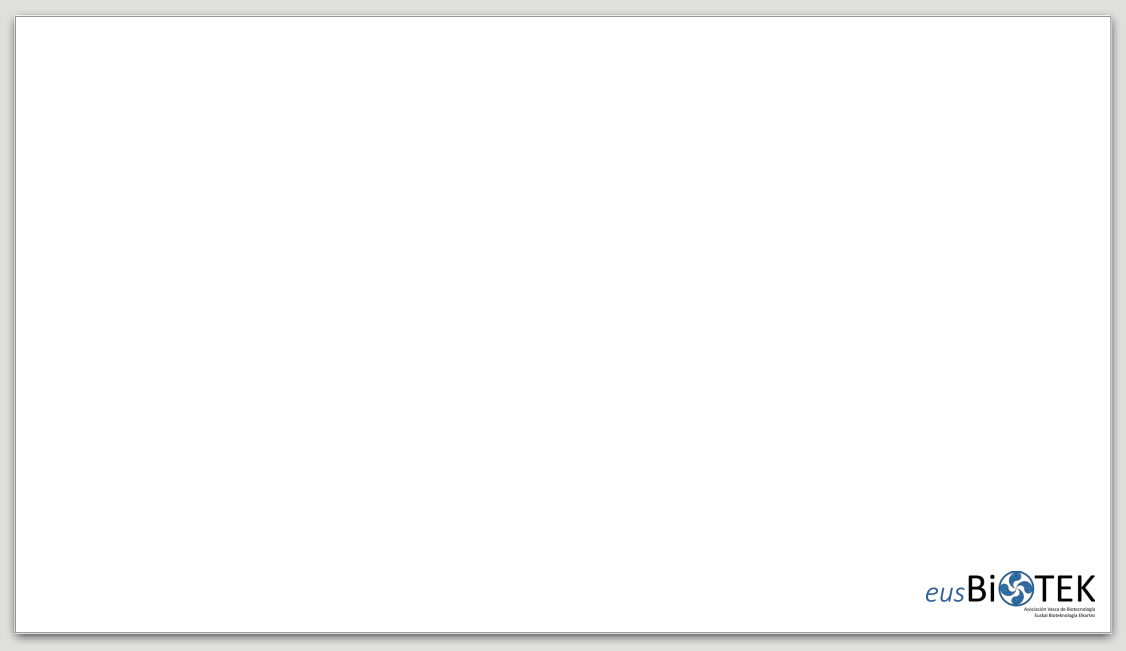 ENTREGA DE PREMIOSSe contactará con la persona ganadora mediante correo electrónico el 7 de junio de 2023.OBRAS Las obras quedan a disposición de eusBIOTEK, que se reserva el derecho de publicación, citando a su autor, y ateniéndose, en todo caso, a lo que dispone la Ley de Propiedad Intelectual.OBSERVACIONESLos participantes se responsabilizan de la autoría y originalidad de las obras presentadas, así como de que no existan derechos de terceros sobre las mismas, y de cualquier reclamación que por derechos de imagen pudiera formularse. La organización tendrá un cuidado estricto en la manipulación de las obras recibidas, pero declina cualquier responsabilidad por pérdida, roturas, robos o daños sufridos, durante el Concurso, en su Exposición o en la devolución de las mismas.eusBIOTEK se reserva el derecho a cancelar o declarar desierto el concurso en caso de que no haya suficientes participantes para su desarrollo, ampliar el plazo de presentación de trabajos, así como a modificar, suspender o cancelarlo si concurriera causa justa.Todas aquellas obras que no cumplan alguno de los requisitos establecidos en las presentes Bases quedarán automáticamente descalificadas.La mera participación en este concurso implica la total aceptación de las Bases Reguladoras del mismo. En todo lo no previsto en estas bases, la Asociación Vasca de Biotecnología eusBIOTEK resolverá lo que proceda.Para cualquier consulta dirigirse a:eusbiotek@gmail.com